Wildcat Tennis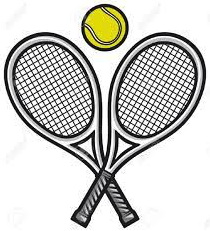 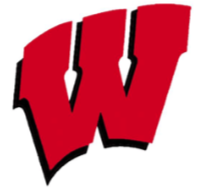 FALL 2019Date	Opponent	Location9/4	Frasier	Westlake9/9	                Bye Week9/16	Kimbrough	Eastfield9/23	McDonald	Westlake10/1	AC New	Eastfield10/7	Vanston	Westlake10/16	Berry	Westlake10/21	Agnew	Mesquite HS10/28	Terry	Westlake11/4     Girls’ Singles Tournament		Westlake11/6     Boys’ Singles Tournament		WestlakeWestlake - 601 Gross Rd.Eastfield - 3737 Motley Dr.All matches begin around 2:30 and will go until 4:30ish. 
Tournaments start at 2:30 and go until 7ish.